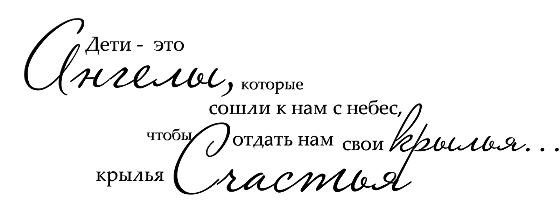 Комплекс услуг по случаю рождения ребенка.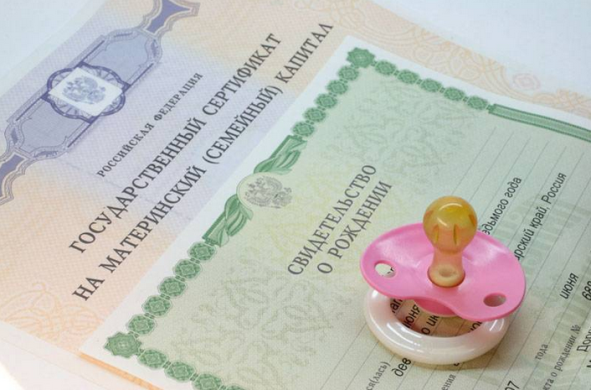       Многофункциональный центр новая модель взаимодействия государства и граждан при предоставлении государственных и муниципальных услуг.  В течении 2016 года почти каждый  житель Улаганского района получил услугу в Улаганском  многофункциональном центре.Мы делаем все, чтобы жизнь наших граждан стала комфортней!Многофункциональный центр Улаганского района в рамках жизненной ситуации «Рождение ребенка» оказывает  комплекс услуг по принципу «Одного окна»:Оформление  документов для регистрации новорожденного по месту жительства (прописка);Прием документов для получения  СНИЛС на новорожденного;Прием  документов для получения ИНН на новорожденного;Оказание содействия в оформлении детских пособий;Оформление и выдача государственного сертификата на материнский (семейный) капиталВсе услуги предоставляются БЕСПЛАТНО. Специалисты многофункционального центра   всегда помогут заполнить все необходимые документы, окажут консультацию по срокам получения  государственных услуг. Осуществляют контроль за прохождением и сроками подготовки необходимых документов, по мере готовности документов уведомляют заявителей и приглашают на удобное для заявителя время для получения результатов.Филиал АУ РА «МФЦ» в Улаганском районе находится по адресу: Республика Алтай, с. Улаган, ул. А.В. Санаа, д.16. Записаться на прием или получить подробную информацию можете  по телефону:  8 (388 46) 22-3-25. Прием граждан ведется с понедельника по пятницу с 8.00 до 17.00 без перерыва.